Pranešimas buvo performatuotas, iš dalies aktyvuotas ir papildytas keliais sakiniais.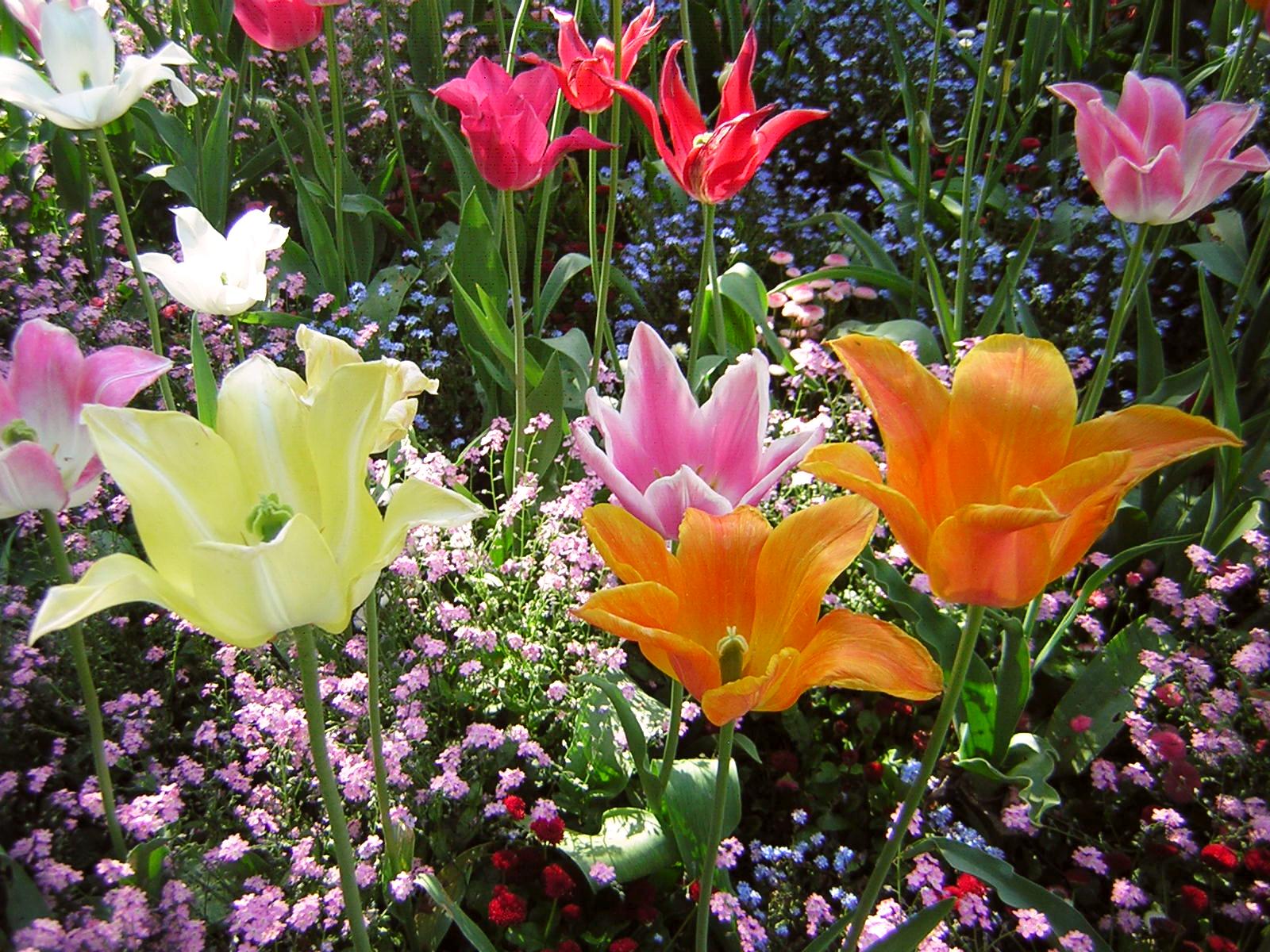 Gailestingumas - valdančiųjų žmonių atleidimas nuo bausmės - tikinčiųjų klaidingai siejamas su dievybės geranoriškumu.- 1 dalis -Dviejų dalių pranešimų temos:Visuotinė Dievybė prašo vidinių žmonių nustoti vartoti žodžius "malonė" ir "maloningas" jos atžvilgiu - dėl pavaldumo ar jų išaukštinimo.Būtina kartais rimta ir pamokanti dangaus Dievybės (beasmenės visos kūrinijos zenitinės būtybės) kalba visų būtybių atžvilgiu.Kas atsitinka, jei dangaus šviesos būtybė neapgalvotai nusižengia įstatymui, ir kaip galima vėl ištirpdyti neteisėtų jėgų saugyklą.Kaip dieviškosios energijos iš dangaus zenito (dievybė su pirmaprade centrine saule) aplinkiniu keliu pasiekia neteisėtai sukurtus nuopuolio pasaulius ir atkritusias būtybes, kurios gyvena dangiškai svetimą gyvenimą.Štai kodėl iš dangiškojo teisingo įstatymo kylanti dievystė yra lygi visoms kūrinijos būtybėms.Tragiškas tikinčiųjų nesuvokimas apie nematomus energijos procesus, vykstančius jų viduje (sieloje), kai jie kreipiasi į Dievybę savęs nuvertinimo ir nuolankumo būdu.Pozityvaus energetinio lauko atsiradimas ir poveikis šiame pasaulyje, įgyvendinant svarbų dangiškąjį gyvenimo dėsnį.Naudingi Dievo patarimai būtybėms, norinčioms įsikūnyti dėl dangiškojo išgelbėjimo plano.Kodėl gyvenant vienatvėje neįmanoma išsivaduoti iš neteisybės ir greičiau sugrįžti į dangų.Svarbus savo sąmonės tyrinėjimas ir didelė pagarba kitų savęs pažinimui, kad siela sugrįžtų į dangų.Kodėl reikėtų vengti nepaklusnių ir neišauklėjamų probleminių žmonių.Galimybė sužinoti tikrąsias neigiamų minčių, žodžių ir elgesio intencijas per savo paties klausinėjimą.Kas yra dvasinė sąmonė?Kodėl tikinčioms kito pasaulio sieloms taip sunku atsiriboti nuo pasaulio traukos?Tikėjimas kulto papročiais, šventaisiais ir dangiškuoju hierarchiniu gyvenimu - didžioji neišmanančių tikinčiųjų klaida ir kur ji juos nuveda.Nepakaltinamos dangaus atsiskyrėlės sąmoningai nuslėpė dangiškus gyvenimo būdus, kad visiems laikams iš savo sąmonės ištrintų dangiškus prisiminimus.Dangaus plano išgelbėjimo būtybės, įkūrusios religines grupes, ordinus ir jų suklastotus mokymus, pateko į atsiskyrėlių spąstus ir dabar paklusniai gyvena aukštas pareigas užimančioms asmenybėms.Kodėl negali būti, kad pasaulio religijos turi "absoliučią" tiesą iš Dangaus Karalystės?Tai, ką sau padaro hiperaktyvūs pagalbininko sindromą turintys žmonės, nerimastingai planuodami ateitį ir uoliai veikdami.Kelias į nuoširdų emocingą žmogų ir ramų gyvenimo būdą, kurio neramūs žmonės dažnai nesupranta.Ką gali sukelti ateities baimės.*    *    *Mano šviesos žodis vėl atsiskleidžia vidiniams žmonėms, kurie nori toliau dvasiškai bręsti, ir priima juos per mano meilės skelbėją.Tikintieji dažnai meldžiasi ir prašo mano gailestingumo ir malonės, ypač tada, kai jiems nesiseka. Tai nuo seno buvo įprasta tikinčiai žmonijai, nes šiame žiauriame pasaulyje, kurį negailestingai valdė smurtaujantys valdovai, jie visada turėjo bijoti dėl savo gyvybės. Jie buvo žiaurių valdovų, kurie valdė jų gyvenimus, malonėje. Todėl daugeliui iš jų per savo žemiškąjį gyvenimą, per daugelį įsikūnijimų, teko maldauti gailestingumo ir malonės, kad išsaugotų gyvybę arba išvengtų bausmės. Tikintieji vėl ir vėl patekdavo į negailestingų ir smurtaujančių žmonių rankas ir tapdavo jų aukomis, nes jie nesuprato jų tikėjimo Dievu ir taikaus bei nuolankaus gyvenimo būdo. Jie paėmė juos į nelaisvę ir valdė jų gyvenimus. Tikintieji žmonės tai žinojo ir iš baimės atsiklaupė prieš tamsų ir piktavalį valdovą-žmogų iš nuopuolio. Jie maldavo pasigailėti ir prašė neskriausti jų bei palikti savo daiktus. Tačiau dažniausiai jų maldavimai būdavo bevaisiai, ir jiems tekdavo nekaltai, žiauriai pasitraukti iš gyvenimo. Dėl šių baisių aplinkybių per ilgą žemiškąjį žmogaus gyvenimo laikotarpį žodžiai "gailestingumas" ir "gailestingasis" vis labiau įsirėžė į žmogaus ir dvasinę sąmonę. Pradžioje tikintys ir nuolankūs žmonės žodį "gailestingumas" savo sąmonėje vis dar suvokė kaip Dievo gailestingumą, supratimą ir pasigailėjimą dėl vieno iš jų neteisėto gyvenimo būdo. Tačiau šis tikinčiųjų požiūris pasikeitė vykstant kariniams konfliktams tarp tautų ir genčių, kai tarp priešiškai nusiteikusių žemės gyventojų vyravo siaubingos sąlygos, o tikintieji turėjo iškęsti neapsakomas kančias ir sunkumus. Tragiškais kančios ir sielvarto laikotarpiais tikintys žmonės klaidingai manė, kad aš esu griežtas pasaulio teisėjas ir kad valdau jų gyvenimus. Todėl dabar jie manė, kad turiu teisę ir galimybę juos kaip nors nubausti už įstatymo pažeidimus, kaip tai be jokios priežasties ir šaltai darė tironijos ir baisūs valdovai. Iš tiesų buvusiems taikiems tikintiesiems grėsmingi žmonės taikė žiaurias kankinimų bausmes arba atėmė iš jų gyvybę, nors jie tuo metu nepažeidė savo tautos įstatymų ir neturėjo sielos kaltės. Buvusiems tikintiesiems teko patirti baisių dalykų, nes jie buvo nepageidaujami žmonių su savo nuoširdžiu ir taikiu gyvenimo būdu ir buvo laikomi prastesniais svetimšaliais, kurie nepritapo prie jų šiurkštaus gyvenimo būdo. Tačiau pagrindinė priežastis buvo ta, kad nematomos tamsios žemiškos sielos iš nuopuolio atpažino juos kaip dangaus pasiuntinius, todėl jie buvo jiems priešiški. Jie vėl ir vėl bandė per savo rūšies žmones išnaikinti dangiškojo plano išgelbėjimo būtybes šioje žemėje. Jiems tai pavyko tik iš dalies, nes daugelis anapusybės žmonių, išgyvenę smurtinės mirties sukrėtimą, nesavanaudiškai ir pasiaukojamai vėl atgimė, kad padėtų visai kūrinijai ir giliai puolusioms būtybėms. Iš tiesų tai buvo didžioji dangaus pasiuntinių tragedija, kurios kančia buvo nepakartojama. Tai buvo tik viena iš daugelio tragedijų šioje žemėje, bet apie daugumą jų jūs nieko nežinote. Giliai puolusios būtybės mėgo atrodyti pakylėtos, dominuojančios ir valdingos ir jautėsi turinčios teisę naudotis valdžia tariamai silpnesnių ar kitaip mąstančių žmonių atžvilgiu. Baimę kelianti valdžia mėgavosi šiuo laisvę grobiančiu ir negailestingu vaidmeniu. Šiuo metu jie turėjo atsisakyti savo iškrypėliško elgesio, nes žmonės, su kuriais buvo elgiamasi kaip su vergais, vis labiau tam priešinosi. Praeityje jie visada pasirodydavo savo pavaldiniams ir pavaldiniams kaip didieji valdovai ir aukščiausi teisėjai, griežtais įstatymais priversdami juos gyventi pagal jų nurodymus. Jei žmonės nenorėdavo to daryti, jiems būdavo taikomos skausmingos fizinės bausmės arba jie būdavo žeminami ir kankinami didelės minios akivaizdoje, kol garsiai melsdavo pasigailėjimo. Iki šiol žodis malonė vartojamas šiame pasaulyje giliai sąmonėje puolusių būtybių, taip pat mielai cituojamas žiniasklaidos pranešimuose ir dažnai religinėse tikinčiųjų bendruomenėse, nors jis neturi jokio ryšio su dangiškuoju gyvenimu ir jokiomis mano dieviškosios būties savybėmis.Tikintys žmonės vis dar klaidingai įsivaizduoja mane. Jie tiki, kad aš turiu valdančiąją prigimtį ir sprendžiu, kada baigsis jų gyvenimas ir kaip jie pasitrauks iš šio pasaulio. Pagal kai kurias religines pažiūras turėčiau jų gyvenimus valdyti jėga. Bet taip nėra! Klaidingi religingi žmonės vis dar tiki, nors mano meilės dvasia per pasiuntinį daug kartų tai ištaisė, kad esu baudžiantis ir baudžiantis Dievas, kuriam pavaldi visa gyvybė visoje visatoje. Esą pagal savo blogą ar gerą nuotaiką ir didesnę ar mažesnę meilę būtybei sprendžiu, ar ji yra gera, ar bloga. Šis klaidingas įsivaizdavimas apie mane paskatino manyti, kad jų gyvenimas visiškai priklauso nuo mano malonės. Todėl daugelis taip pat mano, kad dėl savo klaidų ir silpnybių jiems nereikia daug daryti, nes aš viską kontroliuoju. Jie tiki, kad jiems nėra svarbu, ar jie gyvena dangiškai teisėtą ir kilnų gyvenimą, bet svarbu tik tai, kad jie nedarytų nieko blogo pagal žemiškąjį įstatymą. Jie įsitikinę, kad po jų kūno mirties aš vis tiek valdysiu jų gyvenimus ir kad jie nieko negali dėl to padaryti. Jie tiki, kad tik aš pats turiu nuspręsti, ar juos atstumti, nubausti ir leisti jiems su savo sielomis gyventi tamsioje pomirtinėje karalystėje, ar sugrąžinti į dangaus karalystę.Tiesą sakant, jau kelis tūkstančius metų per daugybę skelbėjų bandau ištaisyti šią klaidingą jų susiaurėjusios ir neteisingai suderintos sąmonės klaidą, bet iki šiol man nepavyko. Jie labiau tiki savo tikėjimo taisyklėmis ir Biblijos teiginiais, o tai įsirėžė į jų aukštesniąją ir žemesniąją žmogaus sąmonę ir vienodai tragiškai veikia jų sielą. Atvykęs į anapus, jis ir toliau tiki savo religinėmis žiniomis, negaudamas nė vieno patvirtinimo, ar jos iš tikrųjų atitinka dangiškąją tiesą. Aš negaliu pakeisti šio tragiško šiandieninių vidinių žmonių klaidinimo, nors tarp tikinčios žmonijos jau yra daug mano meilės dvasios pataisomųjų pranešimų. Ką gi man daryti, jei ne vėl ir vėl, pasitelkus toli pažengusius dangaus pasiuntinius (pranašautojus), taisyti dulkėtus ir kandžių išgraužtus tikėjimus ir religinius mokymus, kurie iš tiesų atspindi visiškai klaidingą dangiškosios vienybės gyvenimo ir manęs, beasmenės Aš Esu Dievybės, sampratą.Mano dangiškoji būtybė visada gailestinga, geranoriška, švelni ir supratinga, net jei kartais kai kurios dangiškosios būtybės nesilaiko dieviškųjų įstatymų, kuriuos jos visos patvirtino didžiuoju balsavimu. Tuomet atkreipiu jų dėmesį į tai, kad jie pažeidė dangiškąjį įstatymą dėl dvasinio nesubrendimo arba neatsargumo. Po tam tikro laiko apmąstymams jie ištaiso savo netinkamą elgesį ir, nuoširdžiai įžvelgę, prašo, kad pakeisčiau jų netinkamą mąstymo ar veikimo būdą. Jie taip pat žino, kad jiems niekada nereikės manęs maldauti pasigailėjimo, nes aš visada esu gailestingas ir tuoj pat ištrinu jų priešiškumą. Jiems reikia tik trumpai ir nuoširdžiai suvokti savo neteisėtą mąstymo ir veikimo būdą ir pasirinkti naują kryptį. Štai ir viskas!Jokia dangaus būtybė neprašo manęs atleidimo, nes neturiu jai jokios galios, be to, dangaus būtybės manęs neįgaliojo atleisti už atsitiktinius ir neapgalvotus įstatymo pažeidimus. Turėdamas didžiulę visuotinę apžvalgą, kurią gaunu iš nesuskaičiuojamų įstatymo detalių ir kuri yra saugoma manyje, iš karto matau, kad dangaus ar nežemiškoji būtybė elgiasi neteisingai. Jau galiu atkreipti jų dėmesį, įspėti ir rimtai pamokyti, nes tam gavau visų būtybių pritarimą. Bet kadangi kiekviena būtybė pati atsako už savo mąstymą, kalbėjimą ir veiksmus ir turi juose laisvę, aš neturiu jai primesti savęs ar kištis su pranešimais, kuriais siekiama ją nukreipti kita linkme. Tai daro tik valdingi, valdingi, smurtaujantys žmonės ir prie žemės pririštos sielos šiame bešviesiame, beširdžiame pasaulyje.Iš šio išsamaus paaiškinimo dabar galite suprasti, kad jūsų dulkėtas praeities vaizdinys apie mane, visuotinę, beasmenę Zenitinę Būtybę (dangiškąją Dievybę), turi būti rimtai pataisytas.Kas dabar gali suprasti mano dieviškus teiginius, pajus didelį džiaugsmą širdyje, nes jo plačiai subrendusią sielą apims laiminga nuotaika, kad jos žmogiškoji būtybė, kurioje ji gyvena, pagaliau turi galimybę peržengti pernelyg žmogiškojo mąstymo varžančią užtvarą. Tik taip jis taps laisvesnis ir galės daug lengviau gyventi, nes dėl naujų žinių ir gilesnio suvokimo jis įgis platesnę dvasinę brandą ir galės naujai pažvelgti į savo sampratą apie mane. Todėl jis nebepriims manęs baudžiančiai, bausmingai, kaip galingos, valdančios dangiškos valdžios ir manęs nebijos, bet suvoks mane kaip gailestingą, geranorišką, supratingą, nuolankią ir mylinčią būtybę savyje, kuri niekada neiškelia savęs aukščiau už kitą būtybę. Šis naujas požiūris gali padėti jam palaikyti daug džiaugsmingesnį ir ramesnį dialogą su manimi savo viduje ir visiškai atsikratyti buvusios baimės manęs. Deja, tikintieji manęs bijo, nes, neišmanančių ir neapsišvietusių žmonių požiūriu, viena vertus, aš neva griežtai valdysiu ir bausiu, bet, kita vertus, galiu būti labai nuoširdus, mylintis ir labdaringas. Toks susiskaldęs mąstymas ir baimę keliantis požiūris į mane išliko daugumai įvairių tikėjimų tikinčiųjų iki šių dienų.Prašau, atidėkite seną, klaidingą įsivaizdavimą apie valdančiąją kūrinijos visumos jėgą ir savo širdies jausmais suvokite mane kaip beasmenę būtybę, esančią pirmapradėje centrinėje saulėje, bet kada pasiruošusią nuoširdžiausiai, švelniai ir toliaregiškai padėti bet kuriai būtybei. Pagalvokite, kad taip pat norėjote, jog būčiau rimtas ir pamokyčiau, jei jums grėstų pavojus arba jei neatsargiai pažeistumėte dangiškąsias teisės normas. Turėčiau taip elgtis su jumis, kad kuo greičiau atpažintumėte pavojingą situaciją ir laiku bei nesužeisti rastumėte išeitį iš jos. Štai kodėl retkarčiais girdite mane per pranašus rimtu ir pamokančiu tonu, kuris turėtų būti naudingas jums, žmonėms, ir jūsų sielai, kad laiku išsisuktumėte iš pavojingos gyvenimo situacijos. Šiame pasaulyje, kupiname pavojų, jums to prireiktų beveik kasdien. Tačiau šiame priešingame pasaulyje ir žemoje žmonių bei jų sielų vibracijoje aš neturiu tokios galimybės. Tik su gerokai subrendusiais skelbėjais iš dieviško rimtumo galiu kalbėti savo pamokomąją kalbą, nes dauguma jų dar neatskleidė savyje dieviškojo rimtumo. Todėl džiaukitės, kai retkarčiais ar dažniau iš dieviškos rimties kalbu per pasiuntinį, nes šios kalbos garsu galite patirti mano išmintingus ir toliaregiškus pranešimus, skirtus dangiškajam sugrįžimui be aplinkkelių, su didesniu turiniu.Raginu jus labiau atverti savo širdis mano pamokančiai dieviškos rimties kalbai, nes kai kurie iš jūsų negali pakęsti rimtos kalbos apie pasiuntinį, kuri taip pat kupina mano meilės. Jie nuoširdžiai melsdamiesi klausia manęs, kodėl taip su jais kalbu? Taip yra todėl, kad šiame pranaše dieviškoji rimtis yra gana brandi, o tai labai retai pasitaiko tarp pranašautojų, taip pat ir tarp žmonių, einančių Vidiniu keliu į savo Šviesos namus.Jei visuomet bendraučiau tik švelniu tonu ir eufemistiškai, kaip galėčiau laiku jus įspėti ir apsaugoti nuo pavojaus?Mano rimtas kalbos garsas suteikia dangaus būtybėms geriausią galimybę nukreipti visą savo dėmesį į gresiantį pavojų, kad jos galėtų nedelsdamos reaguoti savisaugos būdu arba įspėti kitus. Todėl mano rimtoje ir pamokančioje kalboje yra daugiau meilės galios nei švelniame kalbėjime. Turėtumėte tai numanyti! Jautrus ir subrendęs heroldas puikiai pastebės šį skirtumą. Iš dieviškosios rimties į pavojuje esančias būtybes plūsta didesni energijos kiekiai, nei įprasta mano kalboje iš kitų būties savybių. Todėl prašau jūsų elgtis išmintingai ir apdairiai bei mąstyti įžvalgiai, kai girdite mano rimtas kalbas apie heraldiką. Jei į vidinį žmogų kreipiuosi rimtai ir pamokomai per skelbėją, tuomet jam, pavyzdžiui, gresia pavojus, kad jį stipriai paveiks žemos sielos, ketinančios nukreipti jį savo neteisėta pasaulio kryptimi, kurioje jos jaučiasi patogiai. Tai reiškia, kad jie nori jį visiškai supainioti daugybe šnabždesių, kad jis atsistatydintų ir atsisakytų tiesaus kelio į Dangaus karalystę. Šioje fazėje žmogus paprastai nebegali savarankiškai išsiaiškinti jam šiuo metu gresiančios gyvenimo situacijos, nes jį nuolat atakuoja minčių impulsai iš tamsiųjų sielų, patenkančių į jo aurą. Ši tragiška būklė verčia mane reaguoti ir veikti nedelsiant, jei turiu imlų pasiuntinį, kuris šiuo metu svyruoja aukštai ir yra pasiruošęs priimti žinią artimam žmogui. Visada leidžiu jam tai daryti laisvai, nes jis yra laisva būtybė, kaip ir visi kiti. Jei jis nori gauti žinią ir jo sielos sąmonė jau yra atvira dieviškajam rimtumui, t. y. neapkrauta dieviškuoju rimtumu, jis išgirs mano dangiškosios kalbos garsą rimtai ir pamokomai, nes tai visada turėtų nurodyti į apsaugos priemones. Iš mano dangiškojo pranešimo prasmės asmuo, į kurį kreipiamasi, turėtų gana greitai suprasti, koks jam gresia pavojus, ir kaip jis galėtų kuo greičiau išsivaduoti iš nepataisomų sielų ir su jomis dirbančių žmonių įtakos sferos. Mano rimta kalba turėtų padėti jam greitai ir tiksliai atpažinti grėsmingą gyvenimo situaciją ir rasti kelią į naują, teisingesnį gyvenimo būdą, kurį aš jam siūlau įsisąmoninti, kad pakelčiau jo vibraciją. Jei žmogus priima mano naudingus nurodymus, jis vėl priartėja prie mano dangiškojo meilės šaltinio. Tokiu būdu mano dieviškoji šviesa jį kiek įmanoma labiau saugo nuo klastingų sielų. Štai kodėl retkarčiais, o kartais ir dažniau, kai situacija to reikalauja ir yra būtina, jei galiu jus pasiekti per pasiuntinį, kalbu jums įspėjamai, pamokomai ir rimtai iš dieviškos rimties. Kas gali suvokti gilią dieviškosios rimties prasmę, supranta, kodėl dieviškajame įstatyme ši padedanti ir veiksminga savybė yra būtina dangiškoms būtybėms. Visų pirma jis labai naudingas dangaus būtybėms, kurios dar nėra taip toli pažengusios, nes jų sąmonė dar negali toliaregiškai ir aiškiai suvokti nesuskaičiuojamų individualių dėsningumų gausos. Todėl evoliucinio gyvenimo pradžioje jiems vis dar sunku teisingai integruotis į dangiškuosius gyvenimo dėsnius, t. y. jiems sunku įžvalgiai suprasti ir suvokti atskirus dėsnius, kad galėtų teisingai veikti. Dėl vis dar trumparegiškos gyvenimo situacijos jiems dažnai prireikia mano pagalbos, ir aš mielai jiems ją suteikiu, o kartais taip pat labai rimtai liepiu suprasti, kada jie neapgalvotai pažeidė įstatymą, o tai ilgainiui gali nutikti nemalonių dalykų su jų šviesiuoju kūnu dėl žemesnės vibracijos ir dėl to mažesnio spinduliavimo. Todėl iš dieviškos rimties juos įspėju ir raginu mąstyti įžvalgiau bei elgtis kitaip, kaip nurodyta mano paveiksle apie jėgų poveikį. Tačiau aš jų nevaldau, nes tai būtų valdingas elgesys. Jei jie dar kartą pažeidžia dangaus įstatymą - čia turimos omenyje dangaus būtybės, kurios dar nesubrendo evoliucijoje, - aš su jais pasikalbu pamokomai ir parodau jiems paaiškinančius teisingo elgesio paveikslėlius. Po mano toliaregiškų pamokymų apie subtiliųjų atomų funkcijas ir jų poveikį jų gyvenimui bei jautrioms šviesos dalelėms (panašiai kaip mūsų ląstelės) jie paprastai iš karto būna pasirengę keisti savo elgesį. Kadangi jie kartais veikė priešinga dangaus įstatymui kryptimi, jie pasisavino neteisėtų jėgų atsargas. Jie duoda man juos ištrinti nuoširdžiai ir su meile. Jiems nereikia prašyti manęs atleidimo už savo veiksmus, užtenka nuoširdaus atsidavimo, ir jie jau yra laisvi nuo priešiškų jėgų per mano transformaciją.Transformuotis galiu tik aš vienas, nes pirmapradėje centrinėje saulėje man leista valdyti stipriausias visos kūrinijos energijas, ir tik šios jėgos gali neutralizuoti priešišką jėgą arba ją transformuoti. Todėl net aukščiausios evoliucijos dangaus būtybė negali pati transformuotis ir jai reikia mano pagalbos, nes jos turi per mažai jėgų, kurios inicijuoja ir sukelia transformaciją. Tik pirminė centrinė saulė kartu su manimi gali pasiekti šį procesą.Kaip matote, jei pažeidėte įstatymą, jums nebūtina prašyti manęs atleidimo. Visiškai pakanka, jei nuoširdžiai ateisite pas mane ir pateiksite man pripažintą pažeidimą su prašymu jį panaikinti arba pakeisti. Iš jūsų nuoširdžių ketinimų suprantu, ar jūs nuoširdžiai tai galvojate. Jei taip yra, tuoj pat pakeisiu nusikaltimą, žinoma, tik tuo atveju, jei jis toks yra, ir jūs nuo jo išsilaisvinsite savo sieloje. Tai dažniausiai vyksta naktį, kai žmogus giliai miega, nes dieną jūsų sielos vibracija yra per žema ir man nesuteikiama galimybė pasiekti jūsų sielą per gyvybės šerdį.Kaip matote iš mano aprašymo, mano beasmenė būtybė, kurią jūs vadinate Aš esu Dievybė arba kitu vardu, gali neutralizuoti neteisėtas jėgas. Mano dangiškoji zenitinė būtybė yra orientuota taip, kad visada elgiasi neutraliai visų būtybių atžvilgiu ir, žvelgdama iš didžiausios visuotinės perspektyvos, atsakingai ir rūpestingai vykdo užduotis. Dangaus karalystėje juos labai malonu vykdyti, tačiau Falleine yra visai kitaip, nes ten galioja kitokie nei Dangaus karalystėje įstatymai ir gyvenimo būdai, kuriuos sukūrė atkritusios būtybės. Aš negaliu jų pasiekti savo meilės srautu, nes mano būtybė vykdo tik dangiškuosius įstatymus. Pakeitę ar visiškai pakeitę įstatymus ir dangiškai svetimus gyvenimo būdus, atkritusios Dievo būtybės užtvėrė man tiesioginį kelią į jas. Tai reiškia, kad dėl naujų funkcijų saugyklų jų įvairių pasaulių elementariuose atomuose ir naujų jų gyvenimo būdo krypčių pasikeitė jų vibracijos ir spinduliavimas, todėl mano dangiškasis meilės srautas yra atmetamas. Kad galaktikos su krintančiomis planetomis, įskaitant ir atkritusias dangaus būtybes, vis dėlto galėtų būti palaikomos ir aprūpinamos energija, į galaktikos Saulę iš Pirminės Centrinės Saulės plūsta jėgos. Tai reiškia, kad po kiekvieno užbaigto dvasinio eono - tai kosminis laiko tarpas, per kurį galaktika, esanti už dangaus karalystės ribų, visiškai įveikia tam tikrą elipsinį šviesos kelią, - galaktikos saulė gauna naujų jai priskirtų dangaus jėgų, kurias ji pirmiausia kaupia. Kadangi dangiškieji planetų gyventojai renegatai, kurdami savo nuopuolio pasaulius už dangaus karalystės ribų, užprogramavo planetų elementariuosiuose atomuose kitus dėsnius ir funkcijų saugyklas, pritaikytas jų norimo gyvenimo būdo spinduliavimui ir vibracijoms, atitinkama galaktikos saulė turi savarankiškai atlikti dangaus pirminės centrinės saulės dvipolių energijų polių apsikeitimą. Jėgų priderinimą prie planetos spinduliavimo ir vibracijos, taip pat jų paskirstymą reikiamu kiekiu galaktikos Saulė atlieka savarankiškai, naudodama joje esančias funkcines programas.Kaip matote, planetų gyventojai ir kita planetų gyvybė įvairiose rudens galaktikose gauna gyvybines energijas aplinkiniu būdu iš mano dangiškosios širdies. Tai vyksta ir jūsų Saulės sistemoje, kuri priklauso žemiausiam vibraciniam nuopuoliui.Aprašęs savo būtį ir vieną iš savo nesuskaičiuojamų atsakomybės sričių, kurią mielai atlieku už jus ir visą kūrinijos gyvenimą, grįžtu prie žmogaus gyvenimo. Neišmanėliai ir klystantys tikintieji visiškai klaidingai įsivaizduoja dangiškuosius įstatymus ir dangiškųjų būtybių bei manęs, Aš Esu Dievybės, gyvenimo būdą. Štai kodėl aš per "Herald" visada stengiuosi ištaisyti tolesnes klaidas ir netikslumus.Prašome manyti, kad dangiškoje būtybėje nėra bausmės ar baudimo tvarkos. Štai kodėl jokia būtybė niekada negali būti mano nubausta ir kodėl maldaujantis ir maldaujantis šauktis mano dangiškosios būtybės pasigailėjimo - kaip žmonės anksčiau kreipdavosi į negailestingus katorgininkus ir valdovus arba kaip klystantys ir neišmanantys tikintieji vis dar kreipiasi į mane - yra visiškai nereikalinga. Supraskite: tokio savęs pažeminimo man niekada neparodys dangiškoji būtybė. Jei neišmanantis, klystantis tikintysis nuolankiai ant kelių prašo manęs padėti kokioje nors gyvenimo srityje, mano meilės dvasia jame tuojau pat pasitraukia. Nuolankumo akimirką jis vibruoja priešingai dangiškajam visų būtybių lygybės dėsniui, kuriam paklūstu ir Aš (Aš esu Dievybė), ir tai reiškia, kad jo aura patamsėja. Šioje žmogaus paklusnumo fazėje turiu nedelsiant pasitraukti su savo meilės jėgomis iš sielos dalelių į gyvybės šerdį, nes tada žmogaus aura vibruoja ir spinduliuoja tik vienpolėmis, neteisėtomis jėgomis, nesuvokiančių būtybių, kurios nebeparodo jokių ketinimų grįžti į dangiškąją būtį. Šį dangiškąjį lygybės dėsnį ilgą laiką visiškai nesuprato neišmanėliai, taip pat nežemiškos, neapšviestos ar neteisingai išmokytos sielos. Jie daro prielaidą, kad mano beasmenė, dangiškoji zenitinė būtybė yra aukščiau už visas kūrinijos būtybes. Bet taip nėra! Iš religinės tradicijos daugelis tikinčiųjų atsiklaupia prieš mane, bet iš esmės nežino, ką iš tikrųjų daro. Dėl savo neteisėto gyvenimo būdo ir stiprios psichinės naštos jie visada būna žemos vibracijos, todėl negali užmegzti tikro vidinio ryšio su manimi ir jiems labai sunku pasiekti naujų dvasinių įžvalgų. Dėl dvasinio neišmanymo jų mąstymo akiratis yra labai ribotas, t. y. jų įsivaizdavimas apie dangiškąjį gyvenimą ir mane yra visiškai klaidingas. Dauguma tikinčiųjų yra prisirišę prie religinių bendruomenių ir perima religinių mokymų bei tradicinių kultų priesakus, giliau nesusimąstydami, kuo iš tikrųjų gyvena. Dėl savo vidinio dangiškojo atstumo jie negali numanyti, kad esu amžinai lygus jiems teisingu dangiškųjų būtybių gyvenimo dėsniu ir kaip su juo dirbu. Kai tik jie patiria tiesą šiame pasaulyje arba pomirtiniame gyvenime, jų sąmonė tuo metu būna jos užvaldyta. Iš tiesų šis faktas pranoksta jų sampratą apie mano nuolankų beasmenį dangiškąjį Dievą, esantį pirmapradėje Saulėje, nes jie ilgą laiką buvo klaidingai supažindinti su savo protėvių religinėmis žiniomis ir perėmė jų perimtus tradicinius kultus, tariamai skirtus mano garbinimui. Dabar jie giliai įsirėžė į jų žmogiškąją ir sielos sąmonę ir vis labiau įsitvirtina. Savo išoriškai keistais maldos ritualais nuolankiai melsdamiesi jie tiki, kad taip suteikia man džiaugsmo širdyje. Jei jie žinotų, ką iš tikrųjų manyje sukelia, jiems būtų labai liūdna ir gėda dėl savo dirbtinio elgesio, kuris tik dar labiau atitolina juos nuo dangiškojo gyvenimo, vykstančio be apeigų, kultų ir kitokių šventinių apeigų, kurias seniai žemėje sugalvojo neapsišvietę ir neišmanėliai dvasininkai. Taip religingi žmonės turėtų būti nukreipti į vienybę ir išgelbėti nuo didelio moralinio nuosmukio.Iš to dabar matote, kuria kryptimi tikintys žmonės ir jų sielos eina aklai tikėdami. Dėl jų dvasinio sąstingio gilūs dvasiniai išgyvenimai nebeįmanomi. Dabartinis jų gyvenimo būdas tikrai nėra kelias į dangiškąjį sugrįžimą. Nesąmoningai perimta religinė tradicija pavertė juos nuolankiais žmonėmis.Savo nuolankumu jie nori parodyti man savo nuoširdžią pagarbą arba pasiekti kažką, ko iš manęs trokšta. Jei jie žinotų, kad jų nuolankumas yra dangiškas nusižengimas įstatymui, nes taip jie nutolsta nuo dangiškos visų būtybių lygybės, kuriai priklausau ir Aš (beasmenė Dievybė), nė vienas iš jų nesugalvotų taip žeminančiai prie manęs artintis. Net jei jie ateina pas mane nuolankiai iš širdies, vis tiek privalau laikytis savo ir jūsų dangiškojo įstatymo, nes priešingu atveju manyje ir dangiškoje Pirminėje Centrinėje Saulėje, su kuria kartu gyvenu ir dirbu, tuoj pat kiltų pražūtinga neigiama reakcija. Dėl vieno neteisėto mano dieviškosios zenitinės būtybės elgesio tvarkingos dangaus karalystės jėgos, kurios juda iš anksto nustatytais šviesos keliais, patektų į didžiausią netvarką, o tai turėtų katastrofiškų pasekmių visai kūrinijai.Galbūt dabar galite šiek tiek geriau suprasti, kodėl negaliu įsitraukti į nelygybę, nuolankumą ar savo būties išaukštinimą. Kam patinka gyventi lygybėje su kitais žmonėmis, nes jis iš nuoširdaus įsitikinimo priėmė šį dangiškąjį dėsningumą ir todėl iš savo gyvenimo patirties žino, kaip gražu gyventi drauge su keliais žmonėmis, kurie yra tos pačios dangiškosios orientacijos, tam bus aišku, kad mano dangiškoji, beasmenė būtybė neturi iškrypti iš rikiuotės, nes priešingu atveju kūrinijos gyvenimą valdytų ir lemtų viena būtybė. Bet tai reikštų kiekvienos būtybės nelaisvę! Nė viena dangaus būtybė nenorėjo gyventi tokio nelaisvo gyvenimo, todėl jie visiems amžiams bendrai nusprendė, kad nė viena būtybė negali būti viršesnė už kitą, todėl ir aš negaliu būti viršesnis už kurią nors būtybę, nors visą kūriniją su jos galiomis jie perdavė man valdyti ir koordinuoti.Tačiau giliai puolusios, nuo Dievo atsimetusios būtybės nenori priimti šio tikro dangiškojo fakto, nes vis dar nori gyventi išaukštintą gyvenimą. Jie nepripažįsta dangiškos visų būtybių lygybės, kuriai priklausau ir aš, nes priešingu atveju jiems tektų keisti savo gyvenimą. Taip pat ir save išaukštinę religiniai vadovai nenori įsitraukti į visų būtybių lygybę, todėl tarp įvairių religinių tikėjimų tikinčiųjų vyrauja visiškai klaidingas dangiškojo gyvenimo, o taip pat ir manęs, įvaizdis. Jie visada mane aukština, nes tada turi gerą pasiteisinimą, kai išaukštindami save iškelia save prieš tikinčiuosius. Todėl jų gyvenimo būdas neleidžia nieko kito, kaip tik išaukštinti mane ir nuolankiai kreiptis į mane maldoje. Jų pačių klaidinga orientacija ir protinė našta jau tūkstančius metų valdo juos žemiškajame gyvenime ir jau kainavo jiems daugybę amžių klaidų aname pasaulyje. Tai tęsis tol, kol galiausiai jie laisvu įsitikinimu supras, kad nori grįžti prie visų būtybių lygybės. Tragedija ta, kad kuo ilgiau jie gyvena nepasikeitę Falleine, tuo labiau stiprėja jų neteisėto, aukštinančio ir žeminančio gyvenimo būdo saugojimas. Kadangi žemiausios vibracijos Žemės planetoje ir nežemiškose Kritimo sferose gyvenančios pagrindinės, sunkiai apsunkintos prie žemės pririštos būtybės atsisako grįžti į Dangaus Karalystę, Kritimas subtiliosiose sferose vis dar gali užsitęsti, o tai reiškia, kad jų neteisėtas saugojimas didės. Šiuo metu jie nenori girdėti apie šį liūdną ir tragišką faktą, todėl, kai prieš jų dvasines akis išryškėja jų neteisėtas gyvenimo būdas, jie iš karto nusigręžia nuo manęs ir nuo dangiškųjų būtybių, esančių anapus žemės.Ką turėčiau daryti, kad tikintieji ir jų sielos pasuktų kita linkme ir išsivaduotų iš nelygybės mąstymo. Todėl prašau jūsų, plačiai subrendusių žmonių, turinčių atvirą širdį dvasinei plėtrai: Dabar pradėkite laikyti mane lygiaverčiu su jumis, tada jūsų suderinimas ir vibracija gali patekti į pasaulio aurą (atmosferos atminties kroniką) ir sklisti iš jos į dvasiškai brandžius žmones. Tai reiškia, kad dėl jūsų teisėto gyvenimo būdo dangiškoje būtybių lygybėje kaupiasi ir nuolat didėja energetinis laukas su jūsų sukauptais gyvenimo duomenimis. Šis dvipolis spinduliuojantis energijos laukas turi tam tikrą šviesos dažnį ir taip pat nuolat juda po pasaulį laukdamas imtuvų. Tam tikru momentu ji bus tokia stipri, kad bus pritraukta į dvasiškai atviro žmogaus sielos aurą, kad galėtų plėsti sąmonę. Tai gali sukelti grandininę reakciją, kuri būtų pageidautina vidiniams žmonėms, kilusiems iš išganymo plano. Tai mažas nuoširdus kūrinijos būtybės, gyvenančios jumyse vientisos kūrinijos esmėje ir perduodančios jums gyvybinę jėgą jūsų amžinajam gyvenimui, palinkėjimas.Padarykite sau paslaugą: Negyvenkite pažemintai, nuolankiai ir neaukštinkite savęs! Nuolankus, žeminantis ar aukštinantis gyvenimo būdas nėra būdingas jokiai dangiškajai būtybei, nei man, nei jums! Vis labiau atsižvelkite į tai savo gyvenime, orientuotame į Dangaus Karalystę.Dėkojame jums už vidinį pasiryžimą įžengti į naują sąmonę, kuri priartins jus prie dangiškojo sugrįžimo!Jūs, vidiniai žmonės, prašau, išsilaisvinkite nuo maldaujančio ir maldaujančio žodžio "gailestingumas" ar "malonė" ir pašalinkite jį iš savo sąmonės, nes kitaip ir toliau klaidingai tikėsite, kad Aš prievarta nulemsiu jūsų gyvenimą ir tai, kaip jūs turite gyventi - skurde ir kančiose arba turtuose, neturėdami finansinių problemų ir rūpesčių.Dauguma tikinčių žmonių pavėlavo tai padaryti, nes jie vis dar laikosi dulkėtų ir nenaudingų įvairių religinių bendruomenių žinių ir giria jas kaip absoliučią tiesą. Jie vis dar tebesilaiko jos ir yra užsimerkę, giliau nesusimąstydami apie savo religines žinias. Todėl jie niekada neįgyja dvasinio įžvalgumo ir nepasiekia išplėstinio žinojimo iš dangiškojo gyvenimo. Susiaurintas gyvenimo būdas dėl neteisingo religinių mokymų pažinimo sukelia vis daugiau kančių jų sieloms, nes pomirtiniame gyvenime jie nori vėl gyventi taip pat, kaip gyveno žemiškaisiais laikais. Todėl juos magnetas traukia atgal į šį pasaulį ir galiausiai jie nebežino, kodėl vėl turi gyventi šiame neteisėtame ir chaotiškame pasaulyje. Šiame pasaulyje ir pomirtiniame pasaulyje jie per religinius vadovus vis iš naujo girdi, kad aš taip noriu, jog jų siela dvasiškai tobulėtų, ir kad tai nėra atsitiktinumas, jog jie iš naujo įsikūnijo į kūną. Jei jie iš savo religinių vadovų būtų sužinoję, kad nuo pat pradžių atmetu kiekvieną materialiai susijusį įsikūnijimą, tikriausiai jau būtų priartėję prie dangaus karalystės. Tačiau, deja, taip nėra, nes jie klausėsi tik neišmanėlių dvasininkų.Aš pritariu ir palaikau įsikūnyti norinčią sielą tik tuo atveju, jei jos įsikūnijimas turi ypatingą tikslą - pakelti pasaulio žmonių ir jų pasiklydusių sielų vibraciją per mano vidinius nurodymus ir jų įgyvendinimą žingsnis po žingsnio. Tai reiškia: siela pagal "dangiškojo išganymo plano" nurodymus turėtų vis labiau ir labiau vesti savo žmogiškąją būtybę per impulsus emociniu lygmeniu į nuoširdų, sąžiningą, nuolankų, taip pat ramų, giedrą, neįkyrų ir taip pat laisvą gyvenimo būdą fone, pagal kurį jie abu kasdien turėtų būti gerai suderinti su manimi. Jų dvasinis tikslas - sugrįžti į dangų - niekada neturėtų būti ignoruojamas, todėl jiems ir jų žmonėms būtų labai svarbu toliau dvasiškai augti žingsnis po žingsnio, būti atviriems naujoms žinioms ir savo pačių tobulėjimui. Su tokiu gyvenimo būdu ji galėtų savo jautria ir paprasta žmogiška būtybe šiame chaotiškame ir beširdiškame pasaulyje būti maža gide į vidinį dangiškąjį gyvenimą dvasiškai sutrikusiems, nevilties ir beviltiškumo kamuojamiems žmonėms. Nuo pat pradžių savanoriškai iš Dievo "Išganymo plano" kilusioms dangaus šviesos būtybėms buvo aišku, kad šiame tamsiame pasaulyje joms gresia daugybė pavojų, kurių jos galės išvengti tik tuo atveju, jei nuolat gyvens taikoje, harmonijoje ir taikioje nuotaikoje. Išganymo plano būtybės per vidinį mano meilės dvasios peržvalgą taip pat žinojo, kad šiame pasaulyje, o taip pat ir anapus žemės, daug mažesnių ir didesnių religinių bendruomenių renkasi narius ir kad kils pavojus, jog jie per savo tėvus prievarta taps religinės priklausomybės aukomis, o paskui jiems bus labai sunku nuo jų vėl atsiskirti dėl primestų dogmatinių mokymų, tradicinių kultų ir papročių. Tačiau mano meilės dvasia taip pat davė "dangiškiesiems pasiuntiniams" į ateitį orientuotus, vilties kupinus nurodymus vaizdiniais jų kelyje į įsikūnijimą, kuriuos jie saugojo savo viduje ir kurie jiems turėjo būti labai naudingi vėlesnei įžvalgai, giliam žmogaus miegui, orientacijai.Dievybės nurodymuose dėl išganymo taip pat akivaizdu, kad Dievo surištas žmogus, nuolat dvasiškai bręsdamas ir jausdamas vidinį sielos laisvės ir nepriklausomybės troškimą, turės galimybę vėl išsilaisvinti iš nelaisvų žmogiškų pažiūrų į gyvenimą, religinių mokymų ir vadovaujančių dvasininkų. Tai reiškia, kad laisvoje ir aukštesnių vibracijų sielos būsenoje tam tikru momentu žmogiškajai būtybei nušvinta, ir ji iš vidaus pajunta, kad priklausymas religinei bendruomenei, dvasinei grupei ar pasaulietinei organizacijai padarė ją nelaisvą. Šiame brandos etape ji nuolat suteikia jam impulsų per mano palaikomąsias jėgas galutinai atsisakyti visų ryšių ir nelaisvo gyvenimo būdo. Kai šis išorinis žingsnis žengiamas po vidinio, žmogus ir siela pajunta laisvą laimės jausmą. Jie gerai jausis tik laisvu gyvenimo būdu ir laisvu širdies ryšiu su mano meilės dvasia, kuri visada turi būti puoselėjama išoriškai nepastebimai, t. y. be dirbtinio, save reklamuojančio būdo. Tik jei norinti įsikūnyti būtybė siekia šio tikslo, ji turi šansą nenuslysti į tamsiausią apgaulingų būtybių nuopuolio zoną ir galbūt net apsigyventi su jomis. Tik taip orientuotą sielą aš palaikysiu savo meilės galiomis įsikūnijimui, kitaip ne. Tik per tokį dvasiškai subrendusį žmogų ir didingą jo stipriai vibruojančios sielos spindesį giliai puolę žmonės ir jų sielos su sunkiais šešėliais turi galimybę vėl pajusti mano meilės ilgesį, šviesos artumą ir širdies šilumą, o galbūt ir pabusti vidiniam dvasingumui dar šiame pasaulyje ar anapus jo. Tačiau tikinčiai, daug šešėlių turinčiai sielai, kilusiai iš išganymo plano ir jau turėjusiai daug įsikūnijimų, dar vienas įsikūnijimas būtų pražūtingas, todėl tokiai sielai nerekomenduosiu dar vieno įsikūnijimo. Daugelis iš jų, kurie buvo suklaidinti arba dėl pagalbininko sindromo stumia save į priekį ir nori bet kokia kaina padėti šiame pasaulyje, eina į įsikūnijimą su savo valia, o rezultatas gyvenimo pabaigoje būna bauginantis. Štai kodėl iš anksto kalbuosi su kiekviena įsikūnyti norinčia siela, jei ji leidžia man patarti, ir duodu jai suprasti, kokios yra jos galimybės, atsižvelgiant į jos dabartinę sąmonę. Ar ji išgyvens šiame pasaulyje žmogaus kūne be didelės psichinės naštos, ar, tikėtina, užbaigs savo žemiškąjį gyvenimą labai nepalankiai, jau dabar galiu apytikriai nustatyti iš savo didžiausio visuotinio požiūrio. Tačiau negaliu suteikti jai tikslios informacijos apie jos gyvenimo kelią žmogaus kūne, numatydamas ateitį, nes netvarkingo pasaulio įvykiuose daugybė nenuspėjamų įvykių ir nuolat kintantis žmogaus gyvenimo būdas neleidžia to padaryti.Iš tiesų mano meilės dvasiai labai sunku paruošti sunkią išganymo naštą turinčią sielą atgimimui žemėje, nes ji negali teisingai klasifikuoti mano nurodymų, kurie yra išsamūs ir toliaregiški. Jei jo sąmonė nebesugeba suprasti labai svarbių žmogaus gyvenimui nurodymų, patariu jam daugiau neiti į šį tamsų ir pavojingą pasaulį. Daugelis nežemiškojo išgelbėjimo plano būtybių, kurių sąmonė jau susiaurėjusi, pervertina save ir klaidingai mano, kad vis dėlto gali gerai tvarkytis žemiškajame gyvenime, turėdamos religinių žinių ir daugybės žemiškųjų gyvenimų patirties, todėl nusigręžia nuo manęs. Tiesa, nemažai jų visada įsikūnija savavališkai ir visiškai praranda dvasinį suvokimą bei orientaciją į dangiškąjį gyvenimą dėl savo neteisėto gyvenimo būdo ir religinių mokymų, kuriuos jie laikė dangiškąja tiesa ir stengėsi pagal juos gyventi. Man neįmanoma per trumpą laiką padėti šioms sieloms, kad jos vėl atrastų prarastą dvasinę orientaciją į vidinį dangiškųjų būtybių gyvenimą. Daugelis neteisėtų gyvenimo įpročių, kuriais jie iki šiol mėgavosi materijoje ir kuriais mėgo mėgautis, tebėra saugomi jų sielos dalelėse, o tai reiškia, kad jie tebėra su jais susiję. Dabar sielos, esančios anapus žemės ir norinčios įsikūnyti, klausia manęs, ką jos turėtų daryti, kad kitame žemiškame gyvenime galėtų bent šiek tiek priartėti prie dangiškojo gyvenimo. Mano atsakymas visada kupinas nuoširdaus supratimo, tačiau jis yra rimtas, todėl ir mano patarimai įsikūnyti norinčiai, pasiklydusiai sielai yra atitinkamai rimti ir pamokantys. Iš dvasiškai orientuotų žmonių ji išgirdo, kad kiekvienas gyvenimas žemėje yra gera proga greitai dvasiškai subręsti ir taip greičiau sugrįžti į dangaus karalystę. Tą patį pomirtiniame pasaulyje kalba ir neišmanančios sielos patarėjos su pagalbininko sindromu, kurios ankstesniais žmonijos laikais surinko daug ezoterinių žinių, skaitė daug paskaitų ir seminarų, rašė knygas ir vis dar žvelgė į šį pasaulį. Tačiau taip nėra, nes sielos, turinčios didelę neteisėtą naštą, kurią prisiėmė saugoti per daugybę žemiškųjų gyvenimų, vargu ar turi galimybę išsilaisvinti nuo jos įsikūnijimo metu, net jei gyventų vienišos kaip eremitės ar be žmogiškųjų ir žemiškųjų kontaktų. Iš tiesų, jei tikinti siela klaidingai manytų, kad, norėdama paspartinti sielos išsivadavimą iš neteisėtumo, ji būtinai turi nuvesti savo žmogiškąją būtybę į vienatvę, tuomet neteisėtos sankaupos joje vis tiek išliktų. Tai reikia suprasti taip: Žmogui ir su juo susijusiai sielai žemiškajame gyvenime visada reikia žmogiškojo susidūrimo, kad su mano dieviškąja pagalba ir meilės galia atpažintų ir nuodugniai išanalizuotų neteisybes. Visų pirma tikinčiajam, pasiryžusiam sugrįžti į dangaus karalystę, reikia daug savo patirties ir tam tikro pagrindinio tikrojo dangaus dėsnių pažinimo potencialo. Sunkia širdimi matau, kaip elgiasi dievobaimingi žmonės, einantys Vidiniu keliu. Dauguma jų labai sunkiai atranda savo trūkumus ir silpnybes (pažeidimus), o kai kas nors į juos atkreipia dėmesį, jie tai labai skaudžiai pajunta ir nenori to pripažinti. Štai kodėl jie tam priešinasi ir bando save parodyti klaidingoje šviesoje, iškraipydami žodžius ir elgdamiesi nepatraukliai. Tai nėra nuoširdumas ir nuolankumas, kuriuo visada gyvena dangiškosios būtybės! Jei jie tikrai nori grįžti į dangaus karalystę, turėtų kuo greičiau pakeisti savo nepatrauklų elgesį. Patariu jums: jūsų požiūris ir orientacija vidiniame kelyje į dieviškąją šviesą turėtų būti tokie, kad būtumėte dėkingi ir laimingi už kiekvieną savo paties pripažintą ir ištaisytą klaidą, nes tai padės jums išvengti daugybės kančių ir klaidų pomirtiniame gyvenime. Džiaukitės, kai kas nors pagaliau atkreipia dėmesį į tai, kas jums neteisėta, kuo galbūt ilgą laiką apsunkinote kitų žmonių gyvenimą! Todėl atmeskite savo išdidumą ir užsispyrimą, būkite atviri ir dėkingi už kiekvieną savęs pažinimo užuominą, nes ji tikrai verta aukso vertės jūsų dangiškajam išėjimui, jei sąžiningai ją pripažįstate ir norite ją visiems laikams atmesti.Jūs, vidiniai žmonės, savo Vidinio kelio pradžioje neturite jokios susitikimų baimės, t. y. nevengiate viešumos dėl kažkokios nesuprantamos žmogaus reakcijos. Drąsiai kreipkitės į kiekvieną žmogų, laikydamiesi lygybės su dangaus būtybėmis principo, net jei žinote, kad kai kurie iš jų yra labai sunkiai pakenčiami dėl išankstinio nusistatymo, nuotaikingo ir priekabaus elgesio. Net jei šie sunkūs žmonės jus atstumia, turėtumėte sąmoningai juos stebėti ir įsidėmėti jų nemalonias išraiškas bei savitą elgesį, kurį kartais vis dar išgyvenate nesąmoningai. Tai suteiks jums puikią galimybę greičiau pažinti vienas kitą. Vėliau, kai sužinosite, kas iš tikrųjų esate, ir kai jums pavyks dėl savo nuoširdaus noro pasikeisti kruopščiai klausinėjant atsikratyti šiurkščiausių klaidų ir silpnybių ir su atgaila perduoti jas man, kad ištirpčiau, tik tada, jei įmanoma, laikykitės atokiau nuo šių maištingų ir išdidžių žmonių. Iš vidaus turėtumėte pajusti, su kuriais žmonėmis galite palaikyti draugišką bendravimą ir gerai sutarti, nes šiame energijos netekusiame pasaulyje labai svarbu savisaugos sumetimais bendrauti tik su dvasiškai bendraminčiais, atitinkančiais jūsų bangos ilgį. Yra daug geranoriškų žmonių, kurie nesugeba atpažinti savo sunkumų ir savarankiškai jų išspręsti, nes gyvena šiame susiskaldžiusiame pasaulyje. Jų nevaldomas gyvenimo būdas neleidžia jiems priimti nieko dvasinio, kas padėtų išspręsti jų problemas, todėl jie beveik nedaro dvasinės pažangos. Dėl kasdienių sunkumų su savimi ir kitais jie visada vibruoja žemai, todėl tuoj pat pritraukia naujus sunkumus, be to, dėl tamsių, žemėje gyvenančių sielų šnabždesių patenka į chaotišką gyvenimo būseną, dėl kurios netenka daug gyvybinės energijos. Tokie neišauklėti žmonės yra problema jiems patiems ir tiems, kurie nuoširdžiai nori pažinti save ir pasikeisti į gerąją pusę. Todėl rekomenduoju pasitikrinti, ar nenorėtumėte geriau atsiriboti nuo tokių užsispyrusių žmonių, kurie nuolat skųsdamiesi dėl neišspręstų problemų vis labiau įtraukia jus į savo chaotišką gyvenimą.Supraskite: Pirmaisiais Vidinio kelio metais patariu jums gyventi atvirai, nes tik per daugybę susitikimų su kitokios sąmonės žmonėmis įgysite naujų, atskleidžiančių įspūdžių apie pernelyg žmogišką elgesį ir gyvenimo būdą, kurio dangiškosios būtybės niekada negyvena, todėl jis yra neteisėtas. Norint pažinti save, pradiniame etape labai naudinga daug galvoti apie įvairius pažįstamų ir artimų žmonių gyvenimo būdus ir elgseną, o paskui palyginti juos su savaisiais. Tai leis jums plačiau pažvelgti į savo dabartinę sąmonę. Tai padeda geriau pažinti save ir sužinoti, kur yra jūsų silpnosios vietos, t. y. kur nesąmoningai padarėte mažesnių ar didesnių klaidų. Padedu jums dar geriau pažinti save, jei tik norite sąžiningai pažvelgti į savęs pažinimo veidrodį. Jame, su mano vidine pagalba, vis dar galite atpažinti daugybę neatpažintų ar dar nesuvoktų klaidų ir silpnybių, kurios kitiems žmonėms sukėlė širdies skausmą. Juos pirmiausia paimkite į savęs pažinimą, nes juose yra daugiausia žemų jėgų ir jie yra neteisėti mano dangiškuoju požiūriu.Prašome dar labiau įsisąmoninti savęs pažinimą: Kas visiškai praranda savikontrolę dėl nemalonių pareiškimų ar kitų žmonių elgesio ir taip stipriai susijaudina, kad pradeda nepakeliamai garsiai šaukti arba susijaudinęs atsistoja ir įniršio protrūkiu išeina iš kambario, garsiai trenkdamas durimis, turėtų manyti, kad savyje sukaupė labai didelį neigiamos energijos lauką. Tam tikras neigiamas kito žmogaus pasisakymas ar elgesys sujaukė jo neigiamos energijos lauką, ir dabar žmogus nebegali suvaldyti savo jausmų. Tai geriausias įrodymas žmogui, einančiam Vidiniu keliu, kad jame tebėra iš praeities išlikęs didis įstatymo pažeidimas. Jam tai turėtų būti proga kuo greičiau kartu su manimi ištirpdyti šį neigiamą energetinį lauką, susikaupusį per įvairias neteisėtas saugyklas. Žinoma, daroma prielaida, kad vidinis žmogus iš tiesų yra pasirengęs atgailaudamas visiems laikams atsisakyti šios didžiulės klaidos.Primenu jums apie tai, nes daugelis vidinių žmonių vis dar yra prislėgti tokio nepatrauklaus elgesio, nuolat jį vykdo ir dar nerodo jokio noro kada nors pasikeisti. Jie slapta tiki, kad jei ateis pas mane nuoširdžiai melstis ir atsisakys savo nepatrauklaus elgesio, viskas bus padaryta už juos. Taip negali būti, nes kiekvieną jūsų klaidą su mano pagalba reikia nušviesti ir ištirti, kad aukštesniu ir kilnesniu požiūriu suvoktumėte savo nepatrauklaus elgesio priežastis. Nes tas, kuris man perduoda klaidą, prieš tai jos gerai neapgalvojęs ir nežinodamas, kodėl ją padarė vėl ir vėl, aš neišsklaidau neigiamos jėgos už jį. Kiekvieną kartą, kai nusižengsite dieviškajam įstatymui, turėtumėte būti pasiruošę analizuoti save, kad savo antgamtinėje sąmonėje tiksliai atpažintumėte, kodėl taip nemaloniai sureagavote žodžiais ar itin nemaloniu gestu, kuris turėtų sužeisti kito žmogaus širdį ir jį atstumti. Tik tada, kai nuoširdžiai norėsite pasikeisti, iš Pirminės Centrinės Saulės į jūsų sielą plūstelės mano transformacijos galios, ir joje prasidės neigiamo energetinio lauko tirpimas. Kai pasikeisite, viršutinėje ir apatinėje sąmonėje sukauptos neigiamos jėgos pamažu ištirpsta, nes jos negauna iš jūsų papildomo maitinimo (neteisėtų jėgų), kad galėtų toliau egzistuoti. Tai vidinis kelias, kuriuo žingsnis po žingsnio einama į dvasinį praturtėjimą ir grįžtama į Dangaus karalystę. Ar norite eiti kartu su manimi?Tik tada, kai vidinės ir išorinės harmonijos bei ramybės nuolat daugės, nes savo neigiamomis savybėmis niekam nebekenksite ir nebekelsite sunkumų, išsivaduosite nuo šiurkščiausių ydų ir silpnybių. Tai nėra priežastis tinginiauti, ilsėtis vidiniame kelyje į Šviesos Namus ar neaktyviai pažinti save, ne, tai būtų klaida. Dabar atėjo laikas, kai kasdien turėtumėte tyrinėti mažesnes klaidas ir silpnybes, kurios jums kelia didžiausią nerimą iš vidaus, nes jūsų siela ne kartą atkreipė jūsų dėmesį į jas per impulsus. Atkreipkite į juos dėmesį, užsirašykite ir paklauskite savęs, kodėl taip gyvenote, elgėtės, kalbėjote ir mąstėte. Kiekviename neigiamame elgesyje, žodyje ar mintyje slypi jėgos su tam tikrais prisiminimais, kurios reaguoja į jus minčių ir jausmų lygmeniu. Ar galite tai įsivaizduoti?Jei norite daugiau sužinoti apie save, prašau pabandyti tai padaryti iš neutralaus ir neasmeniško požiūrio taško. Tai reiškia: savęs pažinimo ar klausinėjimo momentu elkitės taip, tarsi žvelgtumėte į save ir žmogaus gyvenimą be kūno, iš paukščio skrydžio. Tik žvelgdami iš šios dvasiškai aukštesnės perspektyvos galėsite į savo žmogiškąją būtį žvelgti neutraliai, sąžiningai ir be ankstesnių, dažniausiai neteisingų vertinimų. Tik tada galėsite nuodugniai ir aiškiai ištirti ir išanalizuoti savo netinkamą elgesį, nepatrauklius susijaudinimus, neigiamus žodžius ir mintis. Dabar pateiksiu jums pavyzdį, kad mano pasiūlymas greičiau pažinti save jums būtų aiškus ir suprantamas: Pavyzdžiui, jus jaudina jūsų partnerio, kuris beveik nieko pats nedaro bute ar namuose ir nesitvarko, abejingas ir abejingas elgesys. Nepaisant daugybės pokalbių, jis nereaguoja į jūsų prašymus, ir kaskart, kai vėl pamatote ką nors jo nepadarytą ar nesutvarkytą, labai dėl to supykstate. Kadangi dabar nuoširdžiai norite labiau pažinti vienas kitą ir norite su mano pagalba išsklaidyti visus nemalonius susijaudinimus ir pykčio protrūkius, paprašykite manęs pagalbos ir apsaugos, o susijaudinimą dėl savo partnerio vangaus ir abejingo elgesio perkelkite į savo dvasinę sąmonę (energetinę ir saugojimo sąmonę)* ir taip pat perduokite man. Tačiau aš tik prašau jūsų suabejoti savo susijaudinimu, kai jūsų nebeslėgs ši prasta nuotaika, t. y. kai pas jus sugrįš ramybė ir harmonija. Tada trumpai įsiklausykite, ką jums nori pasakyti neigiamas susijaudinimo energetinis laukas.** Pastaba: paaiškinimai apie dvasinę sąmonę (energijos ir atminties sąmonę) ir papildoma naudinga informacija, pavyzdžiui, kaip kvestionuoti atpažintas klaidas ir silpnąsias vietas savo analizėje, kad išsiaiškintume motyvą, pateikiama 2 dalyje, pranešimo pabaigoje. **Gali būti, kad tada patys pamatysite, kokie netvarkingi ir abejingi vis dar esate kurioje nors gyvenimo srityje, nesivarginate ką nors sutvarkyti, o visada to tikėjotės iš kitų ir palikdavote tai jiems, nes buvote per daug patogūs arba dėl išdidžių prigimties savybių manėte, kad esate per geri šiam neva prastesniam darbui. Taip pat gali būti, kad išryškėja jūsų vis dar nesąmoningas valdingumas ir tai, kaip ryžtingai iškeliate save aukščiau už žmones ir elgiatės su jais kaprizingai, blogai ir neapgalvotai. Šiame neigiamos energijos lauke taip pat gali būti tas pats saugojimas iš jūsų praeito gyvenimo, nes jis jums labai trukdo bendrauti su kitais žmonėmis. Tai reiškia, kad jūsų siela vis dar turi tą patį vangų ir netvarkingą elgesį, kurį ji perėmė iš buvusio žmogaus. Kai tik pamatote žmogaus vangumą ir netvarką, neigiamas energetinis laukas vėl tampa aktyvus ir jo elgesys jus taip stipriai trikdo, kad dėl to labai susijaudinate. Kai paprašysite, neigiamas energetinis laukas gali pranešti apie save per jausmus ir minčių vaizdinius, taip pat leisti jums atpažinti, su kuo ir kuo esate šiek tiek ar labai apsunkinti priešingybių. Taip pajuntama sunki našta: Žmogų kažkas sutrikdo, o tada jis taip susijaudina, kad tampa nevaldomas ir savo į akis krintančiu, nepatraukliu elgesiu labai skaudžiai žeidžia ką nors širdyje.Remdamiesi šiuo pavyzdžiu turėtumėte suprasti, kad kiekvienas jūsų žmogiškasis impulsas yra saugomas jumyse, ir jie saugomi jūsų viršutinėje ir pasąmonėje, taip pat sielos energijos apvalkaluose. Nė viena energijos dalelė niekada neprarandama, todėl galite būti tikri ir manyti, kad jūsų teigiamos ar neigiamos mintys, žodžiai, jausmai ir veiksmai yra saugomi jumyse, jei jie nebuvo nuoširdžiai pristatyti man, kad juos neutralizuočiau ar ištirpdyčiau.Dabar aš jums atskleisiu tolesnes galimybes, kurios padės jums greičiau pažinti save, kad galėtumėte dar sąmoningiau gyventi aukštesnėse vibracijose, jei nuoširdžiai norėsite su mano pagalba išsilaisvinti nuo savo klaidų ir silpnybių. Minties kontrolė yra labai svarbi priemonė atpažinti nepatrauklias savybes, kurių dauguma Dievo įpareigotų žmonių dar nežino. Jei neigiama mintis vis grįžta, užsirašykite ją, kad jos nepamirštumėte ir geriau įsisąmonintumėte. Tuomet paklauskite, ką jis nori per jus padaryti? Tada įsiklausykite į save ir, kai būsite ramūs, mažoji minties sąmonė perduos informaciją per jūsų žmogiškąją sąmonę. Mintis, esanti jūsų sąmonėje, gyvenimo eigoje buvo užprogramuota tam tikram tikslui ir gyvenimo krypčiai, ir joje yra jėgų. Tai reiškia, kad mintis turi energetinį lauką, net jei jis yra mažas, todėl ji gali jums pranešti apie save ir trumpai atsakyti. Tačiau prieš įsitraukdami į klausimų ir atsakymų analizę, kad sužinotumėte savo trūkumus ir silpnybes, prašau jūsų, vidiniai žmonės, prieš tai intensyviai melstis su manimi širdimi, kad jus apgaubtų apsauginė mano meilės dvasios šviesa ir aš galėčiau jums padėti per dangiškąsias šviesos būtybes lengviau surasti savo trūkumus ir silpnybes.Klausimas jūsų vidinei sąmonei taip pat užduodamas man, nes jei jūsų žmogiškoji sąmonė dėl jums nežinomos priežasties yra pervargusi ir negali jums atsakyti, tuomet aš jums padėsiu per dangiškąsias šviesos būtybes, kurios bando jums atsakyti švelniai, per jausmus ir pojūčius. Iš savo jausmų ir pojūčių iš karto suprasite, kuria kryptimi turėtumėte ieškoti, kad galėtumėte tiksliau atpažinti tikrąją savo klaidos priežastį.Duodu jums šią savęs pažinimo galimybę, kad ją dar kartą apsvarstytumėte, nes jūs patys laisvai nuspręsite, ar norite ja pasinaudoti greitesniam pažinimui. Tai taip pat labai toli ir greitai atvedė įkūrėją į vidinį kelią. Tai tik tarp kitko.Palieku jums laisvę apsispręsti, ar norite visiems laikams atsiriboti nuo įprasto nepatrauklaus elgesio ir dabar norite eiti su manimi į dangaus karalystę. Dabar turite puikią galimybę, nes jums bus perduota daug dangiškos išminties ir gausybė dvasinių žinių. Dvasiškai subrendusiam žmogui tai iš tiesų yra didžiulė džiaugsmo ir dėkingumo priežastis, galinti jį nuvesti labai toli vidiniu keliu į Dangaus karalystę, jei tik jis pasinaudos savo galimybe ir likusiu žemiškuoju laiku.Klausiu jūsų: Galbūt norite tik paklausti manęs apie galimybę sugrįžti danguje? Daugelis liūdnų, Dievą mylinčių sielų tada man užduos šį klausimą labai nusivylusios, nes jų žmogiškasis gyvenimas buvo visiškai orientuotas į šį pasaulį, todėl jos visiškai prarado orientaciją į dangiškąjį gyvenimą? Kaip geriausiai rasti kelią atgal į dangaus karalystę, galite manęs paklausti ir po savo žemiškojo gyvenimo pomirtiniame gyvenime, tačiau šiandien jums sakau: dabar yra didžiausia galimybė atsigręžti atgal, palaipsniui išeiti iš šio chaotiško pasaulio ir rasti kelią atgal į dangiškuosius gyvenimo kelius. Iš tiesų kiekvienas naujas neteisėtas saugojimas iš šio pasaulio reiškia, kad jis jus dar labiau traukia. Pomirtiniame pasaulyje neaktyvią sielą išganymo plano savęs pažinime laukia šiurkštus pabudimas, nes ji pamatys savo naštą, kurią prisiėmė per savo žmogiškąją būtį, krūvomis ir išsigąs jos. Neveikli siela niekada nebūtų įtarusi, kad per savo žmogiškąjį gyvenimą ji įsiurbė į save saugoti tiek daug netaisyklingumų, kurie visiškai užstoja jos dvasinį įžvalgumą, kad ji galėtų rasti kelią atgal į dangaus karalystę.Tai liūdnas faktas apie kadaise tyrą šviesos būtybę, kuri Dangaus karalystėje savanoriškai pasišovė padėti dvasiškai vargingiausiems tamsiausioje Nuopuolio kūrinijos srityje pagal dangiškąjį išganymo planą. Deja, iš to nieko neišėjo, nes ji nenorėjo manęs klausytis iki įsikūnijimo. Ji desperatiškai norėjo padėti žmonėms pagalbininkės sindromo dėka ir taip įsipainiojo į savo pasaulio ir gyvenimo sistemą, todėl dabar nebegali savarankiškai išaiškinti savo klaidų ir silpnybių, nes nebeturi savyje skirtingumo jausmo. Todėl tokių dvasiškai pasiklydusių sielų savęs pažinimo analizė anapusybėje trunka labai ilgai, kaip ir jų grįžimas namo. Mano meilės dvasia ir dangiškieji šviesos pasiuntiniai stengiasi tokioms neaktyvioms sieloms nurodyti bent keletą išganymo plano trūkumų ir silpnybių ir paaiškinti joms, kad jos pažeidė dieviškąjį įstatymą. Tačiau siela kiekvieną kartą turi būti pasirengusi pripažinti neteisėtumą ir savanoriškai perduoti jį man, kad išspręsčiau. Tai, žinoma, užtrunka ilgai, jei ji labai džiaugėsi savo žmogaus gyvenimu pasaulio reikaluose.Jei norite išvengti varginančių savo klaidų ir silpnybių paieškų anapus laiko, pradėkite tai daryti jau šiandien. Būsite labai laimingi anapusybėje, jei jumyse liks tik nedideli trūkumai, kuriuos galėsite pateikti man, kad transformuočiau ir ištirpdyčiau. Tačiau iš anksto žinokite, kad niekada nepriversiu jūsų atiduoti man kaltės, kad ją panaikinčiau, nes jūs esate laisvi ir patys galite nuspręsti, kada aš jus visiems laikams išlaisvinsiu nuo pažeidimo. Iš tiesų, prireikia labai daug laiko, kad atpažintum klaidą pomirtiniame gyvenime. Po mirties, arba po sielos atsiskyrimo nuo mirtingojo apvalkalo, pirmiausia gyvenate buvusio žmogaus sąmonėje, nes žmogaus elgesys, kiekvienas ištartas žodis, visos mintys, jausmai ir pojūčiai taip pat buvo saugomi sieloje. Taigi jūsų žmogus yra visiškai tapatus jūsų sielai, ir ji yra panaši į jį po jo mirties. Tai pasikeičia tik tada, kai siela pomirtiniame pasaulyje po kurio laiko aklimatizuojasi, prisitaiko prie naujos eterinio gyvenimo situacijos ir vėl jaučiasi gerai, taip pat su mano pagalba gali geriau suprasti. Kartu su manimi ir padedančiomis šviesos būtybėmis ji skenuoja ir ieško savo individualių sielos dalelių - jų yra trilijonai - neteisėtų saugyklų, jei tik nori išsilaisvinti nuo visų tamsių, žemų vibracijų įėjimų. Tačiau tai labai retai pasitaiko neseniai įsikūnijusioms sieloms, nes žmogaus gyvenimo etapai jose dar ilgai rezonuoja, todėl jos dažnai linkusios grįžti į šį pasaulį. Į jų sąmonę visuomet sugrįžta buvę jų brangūs veiksmai ir veikla, jie žiūri į save ir jaučiasi taip pat. Dėl šios priežasties jie vėl jaučia didelį ilgesį šiam pasauliui ir jo viliojantiems pasiūlymams, kuriuos jie vėl ir vėl mėgsta pritraukti į savo sielos sąmonę.Išganymo plano sielai labai tragiška, jei ji nuolat trokšta materialaus užsiėmimo, bet jo neranda anapusybėje, nes ten gyvenimas vyksta subtiliai. Tai reiškia, kad jis nebegali užsiimti ankstesne veikla, kuri jam taip patiko su žmogumi. Ji gali iškviesti savo sąmonėje ankstesnį gyvenimą žemėje arba pažvelgti į jį atgal, jei po to jaučia stiprų regėjimo jausmą, tačiau tai jos ilgainiui nepatenkina ir neįgyvendina. Todėl ji galvoja įsikūnyti dar kartą, jei pasitaikytų tinkama proga užsiimti ta pačia mėgstama veikla, pavyzdžiui, įtemptu sportu. Jei ji sąmoningai apsisprendė taip elgtis, ji neliūdi dėl to, kad turės praleisti dar vieną gyvenimą žmogaus kūne, net jei jis truks neilgai ir jai gresia daugybė pavojų. Apie tai, kokie pavojai jos vėl laukia, ji negalvoja laukimo akimirką. Svarbu tik tai, kad ji vėl gali užsiimti savo buvusia mylima sporto šaka. Jokiu būdu nepalaikysiu tokio įsikūnijimo jėgomis ir nesuteiksiu jam jokios pagalbos, nes jis savo noru nori grįžti į šį pasaulį ir gyventi žemišką gyvenimą. Ji turi tikėtis blogiausio, nes yra kilusi iš dangiškojo išgelbėjimo plano. Išganymo plano būtybes mielai mato energijos neturinčios ir dvasiškai silpnos būtybės šiuo metu žemėje, nes jos yra geros energijos tiekėjos joms. Jie labai gerai jaučiasi savo auroje, nes yra nuolat jos įkrauti. Liūdna tai, kad išganymo plano būtybės tampa vis silpnesnės, kol vieną kartą jų energijos apimtis tampa tokia maža, kaip nepataisomų, atkritusių šviesos būtybių.Šis liūdnas aprašymas nėra pavienis atvejis. Daugybė, daugybė dangiškųjų būtybių iš išgelbėjimo plano per naujus įsikūnijimus vis labiau smuko savo sąmonės vibracijomis ir dabar gyvena kaip nuopuolio metu atkritusios būtybės, kurios nebegali užjausti savo širdies bičiulio. Jie tapo tokie šaltakraujiški, kad visada siekia tik savo naudos ir patys veidmainiauja, negailestingai ir melagingai elgiasi prieš savo šeimos narius. Taip atsitinka išgelbėjimo plano sielai, kai ji patiria per daug įsikūnijimų (atgimimų) iš eilės. Neteisingi sandėliai traukia ją žemyn vibracijomis taip, kad ji vis labiau praranda dvasinę apžvalgą ir nebežino, jog kadaise iš dangaus karalystės išėjo padėti dvasiškai skurdžiausiems iš visos kūrinijos, prisidėdama nedideliu įnašu iš fono. Negalite atspėti, kas šiandien atsitiko daugumai jų, nes nebegalite atskirti dangiškojo išgelbėjimo plano būtybių nuo gyvenimo būtybių atsiskyrėlių.Ši drama, su kuria dangiškojo plano išganymo būtybės ir nuo nuopuolio su Dievu susiję žmonės nuo seno susiduria žemėje nuo vieno įsikūnijimo iki kito, dangiškuoju požiūriu nebegali būti pranokstama ir tęsiasi vis toliau, nes ir didesnę dvasinę brandą pasiekę žmonės kasdien jaučiasi vis labiau traukiami pasaulio ir jo įdomių, neteisėtų pasiūlymų ir vargu ar gali jiems atsispirti. Taip jie vis labiau slepia savo tyrą dangaus šviesos sąmonę ir, atsižvelgiant į daugybę jų įsikūnijimų, nebežino, kas jie yra iš pradžių, t. y. dangaus tyros būtybės, apdovanotos dangaus pirminės kūrinijos tėvų palikimu.Todėl per pasiuntinį prašau jūsų, kad dabar išsilaisvintumėte iš šio pasaulio negerovių! Kiekviena jūsų sąmonės tyrinėjimo diena, per kurią atskleidžiate ir išvalote savo trūkumus ir silpnybes, amžinybėje yra dvigubas ar trigubas laimėjimas, o ne tik pomirtiniame gyvenime. Padedu jums susitaikyti su savimi.Taip pat žinokite: aš vienodai myliu kiekvieną būtybę ir jaučiu daug geranoriškų minčių, kad jam būtų gerai. Tačiau aš nepalaikysiu nesuvokiančios būtybės, turinčios dangiškų galių, jei ji ir toliau pažeidinėja dangiškus įstatymus, nors žino geriau. Todėl gerai pagalvokite, kaip norite gyventi - labai arti mano meilės dvasios ar toli nuo jos. Visada spręskite dėl savo gyvenimo savo atsakomybe, man nesikišant. Tiems, kurie dabar apsisprendė už mane ir dangiškąjį sugrįžimą, duodu gerą patarimą labiau įsiklausyti į savo vidų, nes jų siela nori grįžti namo. Ji nebenori daug rizikuoti, todėl prašome jos taip dažnai neužgožti šio tragiško pasaulio, kuris nenumaldomai juda savęs naikinimo link, pažeidimais. Mano dangiškuoju dieviškojo laisvės įstatymo požiūriu, šiuo metu nėra jokios galimybės sustabdyti destruktyvų valdančiųjų ir nesuprantančių būtybių gyvenimo būdą. Turiu palikti atsiskyrusių šviesos būtybių nepriklausomybę ir laisvę jų nežemiškuose pasauliuose, kad ir kaip jos prieštarautų kūrinijos gyvybės kėlimui ir palaikymui. Kai kurios vadovaujančios nematomos, piktos, tamsios būtybės, kurios valdo šį pasaulį ir dominuoja jame per panašius į save žmones, ir toliau neketina keistis ir pereiti prie teisėto dangiškojo gyvenimo. Jie toliau planuoja, kaip įgyvendinti ir plėtoti savo darbotvarkę - sunaikinti visą kūriniją ir visą gyvybę joje. Jie jau tapo tokie trumparegiai ir nebejaučia, kad jiems tai nepavyks, nes dangiškieji ištikimieji, kurie buvo įsikūniję į išganymo plano būtybes kartu su Jėzumi Kristumi, užkirto tam kelią daugiau nei prieš 2000 metų.Kadangi jų sąmonė ilgą laiką buvo nukreipta į šį pasaulį, materiją ir žmonių gyvenimą, jie turi daug patirties šiuo klausimu. Žinoma, jie vis dar gali pakreipti pasaulio įvykius savo linkme, pasitelkdami gausius savo prisiminimus. Tačiau jie jau seniai prarado kosminį toliaregiškumą ir dabar jų mąstymas yra tik ribotas. Tačiau jie nesijaučia patogiai dėl savo dvasinio trumparegiškumo, todėl kai kurie iš jų nori nutraukti savo gyvenimą. Todėl jie galvoja, kaip įvairiais destruktyviais veiksmais pasiekti, kad pasaulio vibracija kristų dar greičiau ir galiausiai pasaulio gyvenimas baigtųsi. Jų beprotiškos mintys vėl ir vėl krypsta į žemiškosios gyvybės ir žemės sunaikinimą atominiais sprogstamaisiais užtaisais, kurių yra keliose Žemės šalyse. Tačiau daugelis kitų nežemiškų valdančiųjų būtybių, kurios kartkartėmis įsikūnija ir žmogaus kūne tenkina vieną iš daugelio savo priklausomybių, nori, kad šis pasaulis ir gyvenimas tęstųsi. Jie jau dabar kovoja dėl vienintelio valdžios krašto žemėje. Tačiau kas iš šios dvasinės kovos išeis kaip valdovas, šiuo metu dar nėra aišku. Buvo kelios grupės, kurios pakaitomis laikė savo rankose dominavimą pasaulyje. Šiuo metu valdžioje yra taikesnė valdingų būtybių grupė. Kuri grupė netrukus valdys pasaulį iš nematomos žemiškos anapusybės, mano meilės dvasia nežino, nes šiuo metu jie vis dar nesutaria dėl savo sukurto pasaulio ateities. Išganymo plano būtybės, turinčios aukštesnę sąmonę ir aukštesnes vibracijas, vis dar išoriškai išgyvena iš dalies ramesnį laiką žemėje. Bet kas žino, kas bus rytoj!Mano meilės dvasia negali jums to pasakyti, bet dabar bandau jus dvasiškai pažadinti, nes tai labai svarbu jūsų sielai anapus, todėl ir prašau jūsų: Nelaukite rytojaus, kad atpažintumėte ir pašalintumėte savo klaidas ir silpnybes, bet pradėkite tai daryti šiandien, kad jūsų siela išvengtų didelių kančių aname pasaulyje ir nebejaustų traukos šiam pasauliui. Iš tiesų, jei po kurio laiko į anapusybę grįžtanti siela vis dar jaučia stiprią magnetinę trauką mylimai veiklai, ji tampa labai nerami. Tokia būsena gali pasireikšti, kai su mano pagalba ir palaikymu jis tiria savo ankstesnį gyvenimą žemėje, ieškodamas pažeidimų. Jei žmogiškojo gyvenimo būdo ilgesys joje vis dar didelis, ji bus sulaikoma nuo tolesnių klaidų paieškų. Tai atitolina jos dangiškąjį sugrįžimą, nes ji mėgsta sugrįžti į tam tikrus prisiminimus, kuriuose ji patyrė jai reikšmingą patirtį žmogaus kūne, kad pamatytų save ir dar kartą suvoktų šį gyvenimo etapą vidiniuose paveiksluose, per kuriuos ji jaučia ir patiria save. Galbūt tai gali būti lemiamas momentas, kai ji nori grįžti į žmogiškąjį gyvenimą ir taip sustabdomas jos grįžimas į dangų.Taip yra su daugeliu sielų pomirtiniame pasaulyje ir ne vienu Dievu mylinčiu žmogumi vidiniame kelyje į dangaus šviesos karalystę - o kaip yra su jumis dabar?Jūs neprivalote atsakyti į šį klausimą, nes aš nesu atsakingas už jūsų gyvenimą. Aš tik stengiuosi duoti jums svarbių patarimų iš savo toliaregiškumo, kad galėtumėte realizuoti savo žemiškąjį ir amžinąjį gyvenimą, kad jūsų žemiškasis laikas nepraeitų veltui. Aš visada esu šalia jūsų ir kaip visuotinė meilės dvasia veikiu centralizuotai ir neutraliai. Iš mano aprašymų matote, kad nieko nepalieku nuošalyje, kad jums padėčiau. Jei šiame pasaulyje man tai dvasiškai neįmanoma, stengsiuosi jums padėti aplinkiniu būdu. Tačiau aš niekada nesikišu į jūsų gyvenimą ir nespaudžiu jūsų. Visada paslaugiai sulaikau. Bet jei nuoširdžiai manęs šaukiatės, aš tuojau pat esu šalia su savo meilės galia. Žinoma, tik tuo atveju, jei į jus pateksiu per jūsų teisėtą gyvenimo vibraciją. Aš visada noriu jus apsaugoti, jei esate gerai su manimi suderintas ir leidžiate tai daryti. Tai labai svarbu, nes tada galėsiu visiškai apgaubti jus savo meilės galia ir jus saugos jūsų dangiškieji broliai ir seserys, jie yra tyros šviesos būtybės, ir, priklausomai nuo jūsų vidinės būsenos, per jūsų atvirą sielą jus ves į saugią vietą švelniais impulsais. To jums labai linkiu, nes noriu, kad per trumpiausią kosminį laiką nesužeisti sugrįžtumėte į dangaus karalystę ir savo širdyje matyčiau jus džiugiai šokančius su dangaus broliais ir seserimis. - Tęsinys 2 dalyje -